Олимпиада по окружающему миру для 1 класса Собери из букв названия животных, подчеркни названия диких животных, около названий домашних животных напиши названия помещений, в которых они живут:Бруска___________________________________________Обкаса___________________________________________Вюрдлеб__________________________________________Цурика___________________________________________Мвдеьед__________________________________________Дашоль___________________________________________Вспомни, какого цвета флаг России, и раскрась его.                 Выбери правильный вопрос:Какие  птицы прилетают к нам первыми весной?а)  синицы         б)  грачи             в)  скворцы         г)  воробьи   Какая птица считается плохой матерью?а)  сорока         б)  кукушка         в)  ласточка           г)  дятел    5.   Какая птица барабанит по дереву?а)  ворона        б)  дятел              в)  соловей             г)   цапляВьют ли перелётные птицы гнёзда на юге?а)  да                б)  нет       7.  Какое самое большое животное, обитающее в море?а) Акула            б) Кит                   в) Дельфин Подчеркни явления природы:     Солнце, дождь, прилив, лягушка, снег, землетрясение, грибы, ураган, листья, радуга. Как птицы помогают деревьям?       а) вьют гнёзда   б) съедают плоды   в) спасают от вредителей Как называют ледяные кристаллики, падающие с неба зимой?      а) иней           б) изморось         в) снег  Разгадай ребусы: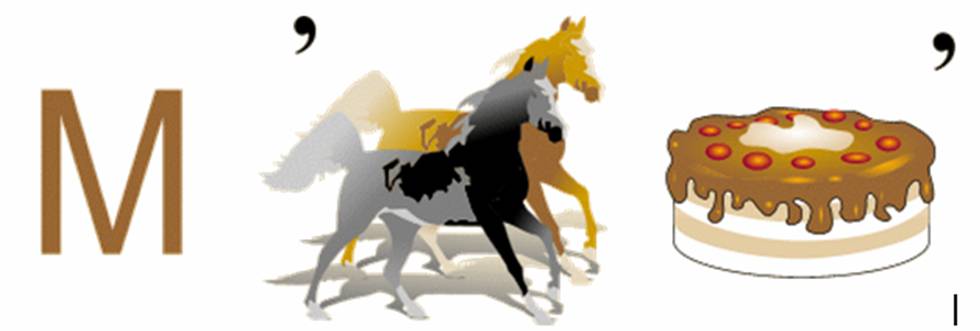 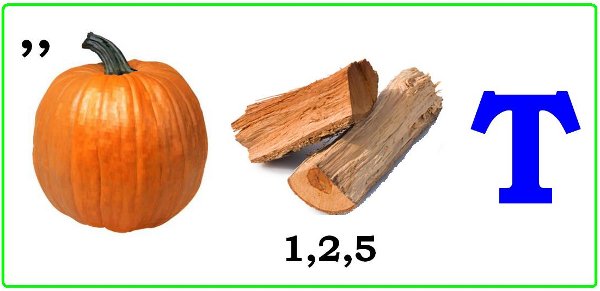 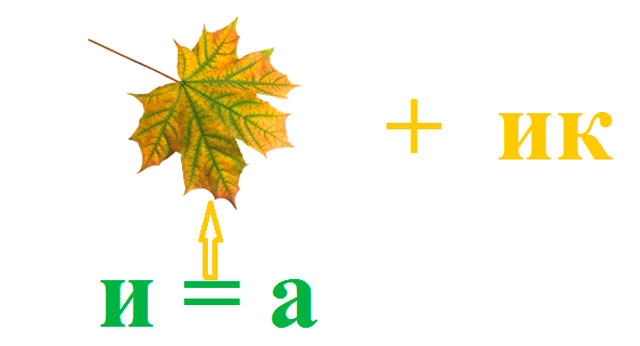 